How to Login to C4D Yourself?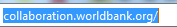 2. 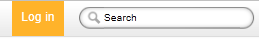 3. 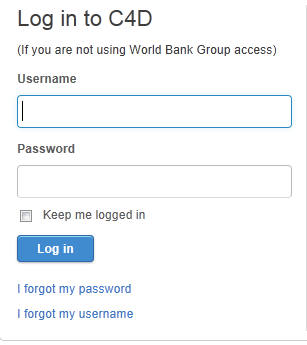 4. 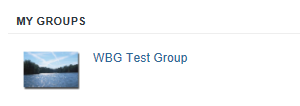 5.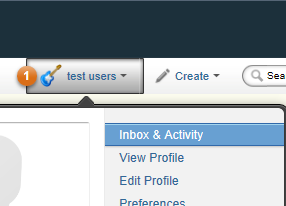 6. 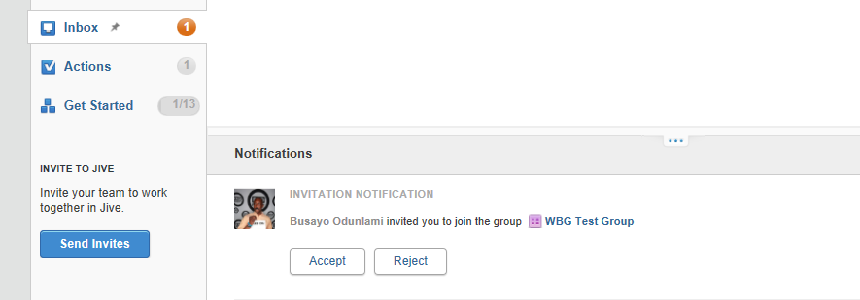 7. 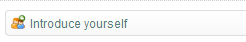 